	Kallelse/underrättelse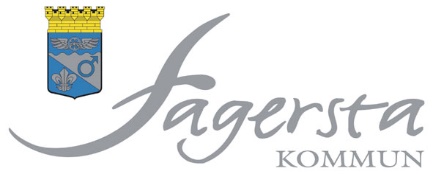 Kommunledningsförvaltningen/ValkanslietNämnd/utskott:	ValnämndenTid:	Onsdagen den 6 december 2023, klockan 14.00Plats:	Brukskontoret, lokal LiljanFagersta den 29 november 2023Annelie LindhValnämndens ordförandeVänligen vänta vid receptionen på entréplan där ni hämtas strax före sammanträdestiden.Meddela eventuella förhinder snarast till valsamordnare Sandra Wisell på telefon 0223-441 04 alternativt e-post sandra.wisell@fagersta.se.NrÄrendeDnrAnt  1ProtokollsjusteringFörslag: Margurite Eriksson (S)  2Valnämndens uppdrag och aktuella frågor  3Planering av 2024-års val till EuropaparlamentetBilaga 2023/0003  4Riktlinjer för röstmottagareBilaga2023/0004  5Ändring av valnämndens delegationsordningBilaga2023/0005  6Vallokaler och öppettider vid val till Europaparlamentet 2024Bilaga 2023/0006 7Förtidsröstning vid val till Europaparlamentet 2024Bilaga2023/0007 8Val av ordföranden i valdistriktenBilaga2023/0008 9Utbildning för röstmottagareBilaga2023/0009 10Eventuella övriga frågor